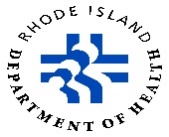 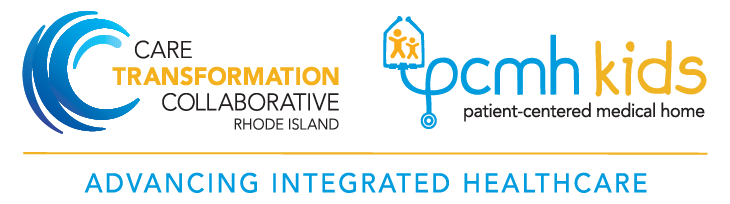 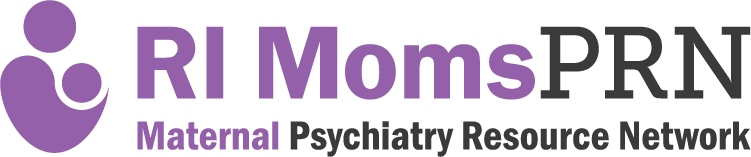 RI MomsPRN - Cohort 3 PracticesBlackstone Valley Community Health Care Pawtucket RI 02860RI Home Birth & Hope Family Health Hope RI 02831Tri-County Community Action Agency Johnston RI 02919 VICTA Providence RI 02907WIH Maternal Fetal MedicineProvidence RI 02906Comprehensive Community Action ProgramCranston RI 02920Direct DoctorsEast Greenwich RI 02818Full Circle HealthWoonsocket RI 02895RI Women’s Health and MidwiferyWoonsocket RI 02895